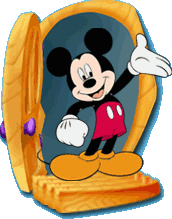 Assistir sempre às aulas (a não ser que estejas mesmo doente).Chegar a tempo e horas à sala de aula.Entrar na sala de aula de forma serena e ordenada.Trazer sempre o material necessário (o dossiê e o livro são fundamentais).Respeitar todos e obedecer à professora.Pedir sempre autorização para participar na aula, levantando o braço.Falar apenas depois de a professora me dar autorização.Pedir licença sempre que precisar de me levantar do meu lugar.Fazer sempre os trabalhos de casa.Manter a sala de aula limpa e organizada.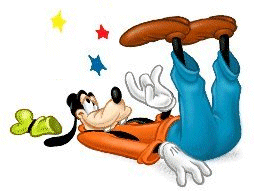  Português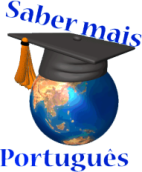 Nome:________________________________________________ Ano/Turma: _____